MAT      Geometrijski likiPreberi strip v delovnem zvezku na strani 101.Naredi zapis v matematični zvezek kot na fotografiji spodaj. Stranica je ravna črta, ki omejuje lik.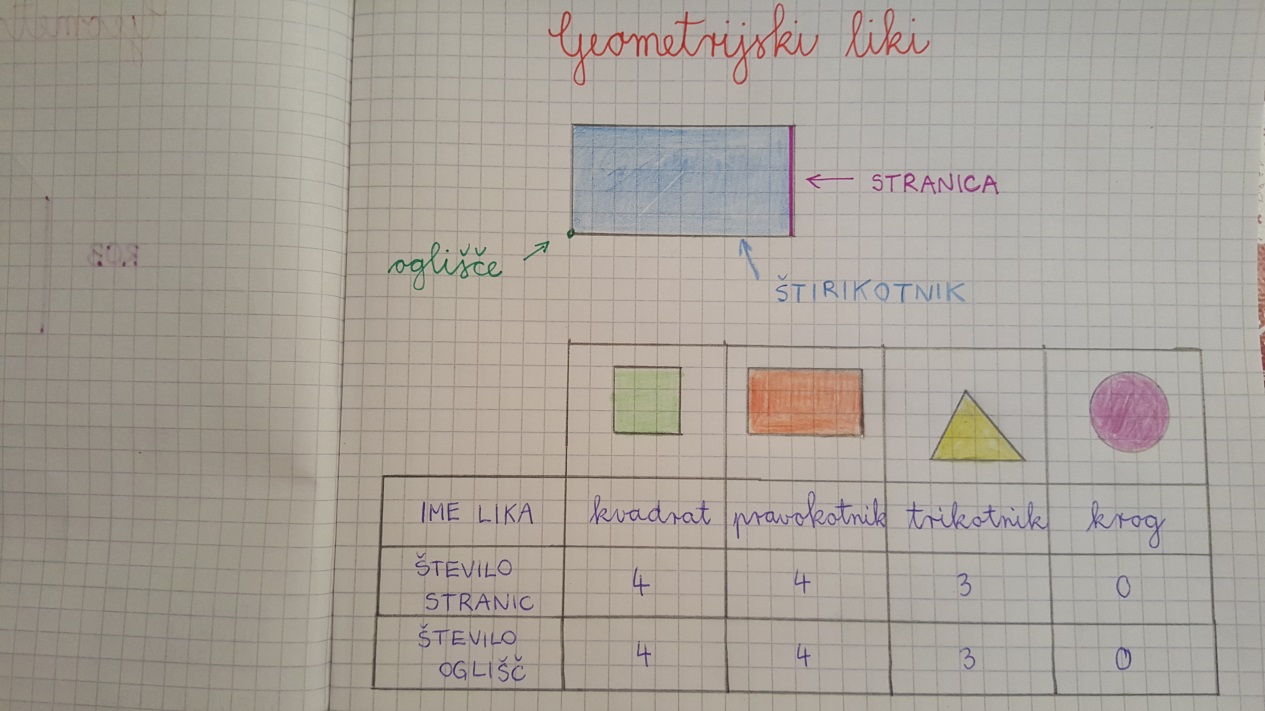 V delovnem zvezku reši naloge na straneh 102 in 103.SLJ   NarcisaDelovni zvezek stran 48.Preberi besedilo, ki opisuje narciso. Če imaš narciso na vrtu, si jo oglej.Odgovori na vprašanja, najprej ustno, nato odgovore zapiši v mali zvezek. Naslov je Narcisa. Pazi na pravilen zapis besed, veliko začetnico in pike.ŠPOVadi skok v daljino z mesta:obuj nedrseče copateče si zunaj, izvedi tek na prostem, če si v prostoru teči 2 minuti na mestunaredi gimnastične vajena tleh označi odrivno črto (zunaj narišeš črto s kredo ali kamnom, če si v prostoru lahko zalepiš na tla kos volne, barvni lepilni trak…)odrini se in skoči čim dlje (dolžino lahko izmeriš z metrom, meri se za zadnjim stopalom)skok ponovi večkrat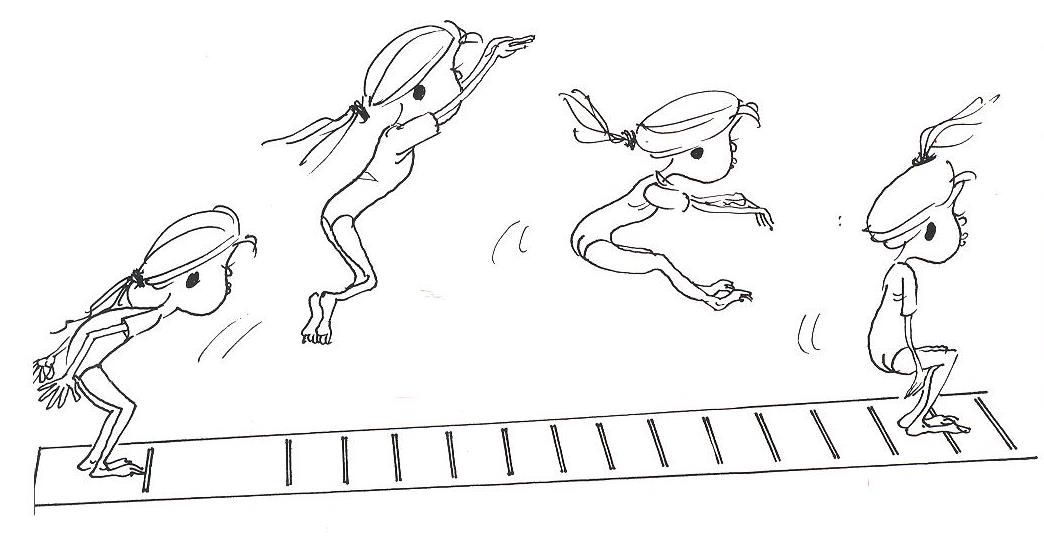 